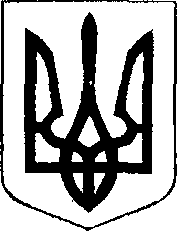                                                У К Р А Ї Н А  Жовківська міська рада  Львівського району Львівської області-а сесія VІІІ- демократичного скликання	         РІШЕННЯ                                                         від               2022 року №                                                                         м. ЖовкваПро затвердження програми «Благоустрійнаселених пунктів Жовківської міської територіальної громади на 2023 рік»          Керуючись ст.28 Закону України «Про місцеве самоврядування в Україні», беручи до уваги висновок депутатської комісії з питань планування соціально-економічного розвитку, бюджету, фінансів, інвестицій, торгівлі, послуг та розвитку підприємництва, пропозиції виконавчого комітету, Жовківська міська рада                                                         ВИРІШИЛА:1. Затвердити програму «Благоустрій населених пунктів Жовквськї міської територіальної громади на 2023 рік», що додається.2. Контроль за виконанням рішення покласти на постійну депутатську комісію з питань планування соціально-економічного розвитку, бюджету, фінансів, інвестицій, торгівлі, послуг та розвитку підприємництва (Кожушко М.П.).Міський голова			                                              Олег ВОЛЬСЬКИЙ		